INDICAÇÃO Nº 2367/2014Sugere ao Poder Executivo estudo para substituição de árvore localizada na Rua José Campos Machado, 239, vila Boldrin, neste município.Excelentíssimo Senhor Prefeito Municipal, Nos termos do Art. 108 do Regimento Interno desta Casa de Leis, dirijo-me a Vossa Excelência para sugerir que, por intermédio do Setor competente, que seja realizado estudos para substituição de árvore localizada na Rua José Campos Machado, 239, vila Boldrin, neste município.Justificativa:A moradora da referida residência já fez o pedido via setor de protocolo a alguns meses, mas até o momento não foi atendida. Todo anos, pelo menos 2 vezes ela  precisa refazer a calçada para não receber multa do setor de fiscalização.Plenário “Dr. Tancredo Neves”, em 24 de junho de 2.014.Celso Ávila-vereador-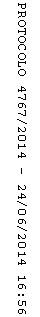 